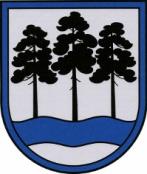 OGRES  NOVADA  PAŠVALDĪBAReģ.Nr.90000024455, Brīvības iela 33, Ogre, Ogres nov., LV-5001tālrunis 65071160, e-pasts: ogredome@ogresnovads.lv, www.ogresnovads.lv PAŠVALDĪBAS DOMES SĒDES PROTOKOLA IZRAKSTS29.Par grozījumiem Ogres novada pašvaldības 2022.gada 29.septembra lēmumā “Par Ogres novada pašvaldības Centrālās administrācijas amatu klasificēšanas rezultātu apkopojuma apstiprināšanu” (protokola izraksts Nr. 22., 26.)Pašvaldība kā atvasināta publiskā persona darbojas sabiedrības interesēs, viens no pašvaldības pienākumiem ir pastāvīgi pārbaudīt un uzlabot sabiedrībai sniegto pakalpojumu kvalitāti, vienkāršot un uzlabot procedūras privātpersonas labā un savā darbībā ievērot labas pārvaldības principu. Līdz ar to pašvaldības administrācijas institucionālo sistēmu pastāvīgi pārbauda un, ja nepieciešams, pilnveido, izvērtējot arī funkciju apjomu, nepieciešamību un koncentrācijas pakāpi, normatīvā regulējuma apjomu un detalizāciju un apsverot deleģēšanas iespējas vai ārpakalpojuma izmantošanu.Ogres novada pašvaldības administrācijā pastāvīgi tiek veikti organizatoriska un saimnieciska rakstura pasākumi, nolūkā paaugstināt pašvaldības iestāžu darbības kvalitāti un administratīvo procesu efektivitāti, iestāžu darbības atbilstību labas pārvaldības principam.Saskaņā ar Ogres novada pašvaldības grāmatvedības struktūras funkciju auditu ir veikta Ogres novada pašvaldības Centrālās administrācijas Finanšu nodaļas reorganizācija, lai pēc pašvaldību administratīvi teritoriālās reformas jaunizveidotajā Ogres novada pašvaldībā izveidotu centralizētas grāmatvedības modeli, tādējādi pilnveidotu grāmatvedības uzskaiti un efektīvu pārvaldību. Ņemot vērā minēto un to, ka Finanšu nodaļa savā darbībā nodrošina arī nekustamā īpašuma nodokļa par zemi un ēkām aprēķinu, maksātāju un nodokļu maksājumu uzskaiti, nepieciešams mainīt amata vienības “nekustamā īpašuma nodokļu administrators” skaitu no piecām uz septiņām amata vienībām, kā arī, izvērtējot darbinieku amata pienākumus un noslodzi, nepieciešams mainīt amata saimes līmeni vienai amata vienībai “kasieris”. Izvērtējot Ogres novada pašvaldības Centrālās administrācijas Budžeta nodaļas veicamo darbu apjomu, tās resursus un noteiktos uzdevumus, ieviešot centralizētās grāmatvedības modeļa darbību Ogres novada pašvaldībā, saņemts Ogres novada pašvaldības Centrālās administrācijas Budžeta nodaļas vadītājas S.Velbergas lūgums palielināt Budžeta nodaļas kapacitāti, mainot Budžeta nodaļas amata “ekonomists” skaitu no trīs uz četrām amata vienībām.Izvērtējot Ogres novada pašvaldības Centrālās administrācijas Ielu un ceļu uzturēšanas nodaļas veicamos uzdevumus un esošo darbinieku slodzes,  saņemts Ogres novada pašvaldības Centrālās administrācijas Ielu un ceļu uzturēšanas nodaļas vadītāja P.Bužera lūgums veikt izmaiņas Ielu un ceļu uzturēšanas nodaļas amatu sarakstā, mainot amatu “meliorācijas inženieris” uz amatu “nodaļas vadītāja palīgs”. Nodaļas vadītāja palīga galvenie amata pienākumi – sagatavot tehniskos noteikumus, sagatavot līgumu projektus par rakšanas darbu veikšanu Ogres novadā, apkopot Ķeguma pilsētas pārvaldes, Tomes pagasta pārvaldes un Birzgales pagasta pārvaldes veikto ielu un ceļu inventarizācijas datus, sagatavot nodefinēto inženierbūvju datu deklarācijas iesniegšanai Valsts zemes dienestā inženierbūvju deklarēšanai, protokolēt sanāksmes.  Pamatojoties uz Ministru kabineta 2022. gada 26. aprīļa noteikumu Nr. 262 “Valsts un pašvaldību institūciju amatu katalogs, amatu klasifikācijas un amatu apraksta izstrādāšanas kārtība” 25.punktu un Valsts un pašvaldību institūciju amatpersonu un darbinieku atlīdzības likuma pārejas noteikumu 52.punktu, balsojot: ar 20 balsīm "Par" (Andris Krauja, Artūrs Mangulis, Atvars Lakstīgala, Dace Kļaviņa, Dace Māliņa, Dace Veiliņa, Dainis Širovs, Dzirkstīte Žindiga, Gints Sīviņš, Ilmārs Zemnieks, Jānis Iklāvs, Jānis Kaijaks, Jānis Siliņš, Kaspars Bramanis, Pāvels Kotāns, Raivis Ūzuls, Rūdolfs Kudļa, Santa Ločmele, Toms Āboltiņš, Valentīns Špēlis), "Pret" – nav, "Atturas" – nav, Ogres novada pašvaldības dome  NOLEMJ: Izdarīt Ogres novada pašvaldības 2022.gada 29.septembra lēmumā “Par Ogres novada pašvaldības Centrālās administrācijas amatu klasificēšanas rezultātu apkopojuma apstiprināšanu” (protokola izraksts Nr. 22., 26.) šādus grozījumus:  aizstāt pielikuma 5.4.punkta kolonnā “Vienādo amatu skaits” skaitli “3” ar skaitli “4”;aizstāt pielikuma 6.5.punkta kolonnā “Vienādo amatu skaits” skaitli “3” ar skaitli “2”;papildināt pielikumu ar 6.5.1punktu šādā redakcijā: aizstāt pielikuma 6.6.punkta kolonnā “Vienādo amatu skaits” skaitli “5” ar skaitli “7”; aizstāt pielikuma 8.4.punkta kolonnā “Amata nosaukums” vārdus “Meliorācijas inženieris” ar  vārdiem “Nodaļas vadītāja palīgs”, kolonnā “Saime (apakšsaime); līmenis” skaitļus “23; IV” ar skaitļiem “23; II”.  Noteikt, ka grozījumi Ogres novada pašvaldības Centrālās administrācijas amatu klasificēšanas rezultātu apkopojumā stājas spēkā ar 2023.gada 1.septembri.Kontroli par lēmuma izpildi uzdot Ogres novada pašvaldības izpilddirektora vietniekam.(Sēdes vadītāja,domes priekšsēdētāja vietnieka G. Sīviņa paraksts)Ogrē, Brīvības ielā 33Nr.152023.gada 31.augustā6.5.1Kasieris17; II1